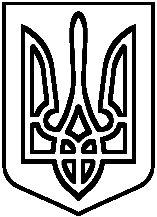 Про продовження дистанційногонавчання у закладі освіти Відповідно до законів України «Про місцеве самоврядування», «Про захист населення від інфекційних хвороб», постанови Кабінету Міністрів України від 09.12.2020 № 1236 «Про встановлення карантину та запровадження обмежувальних протиепідемічних заходів з метою запобігання поширенню на території України гострої респіраторної хвороби COVID-19, спричиненої коронавірусом SARS-CoV-2» (зі змінами, внесеними постановою Кабінету Міністрів України від 17.02.2021 № 104), пункту 1 протокольного рішення позачергового засідання комісії з техногенно-екологічної безпеки та надзвичайних ситуацій Баришівської селищної ради від 11.02.2022 № 03, наказу відділу освіти, молоді та спорту Баришівської селищної ради  від 11.02.2022 № 63-о «Про продовження дистанційного навчання у закладах та установах освіти Баришівської селищної ради», з метою мінімізувати безпосередні фізичні контакти між учасниками освітнього процесу в умовах стрімкого підвищення рівня захворюваності на COVID-19 та у зв'язку з високою захворюваністю на COVID-19 та ГРВІ здобувачів освіти і працівників закладу освіти,НАКАЗУЮ:Продовжити дистанційне навчання в закладі освіти на території Баришівської селищної ради з 14 по 18 лютого 2022 року включно. Педагогічним працівникам НВК:2.1. Організувати навчання здобувачів освіти з використанням технологій дистанційного навчання.2.2. Провести широку інформаційну кампанію серед учасників освітнього процесу щодо використання електронних освітніх ресурсів для забезпечення неперервного навчання.3. Заступникам директора з навчально-виховної роботи:3.1. Розмістити на сайті закладу освіти інформацію про порядок організації навчання в період обмежувальних протиепідемічних заходів.3.2. Обмежити доступ сторонніх осіб до приміщень заклад освіти.3.3. Перевести в онлайн-формат проведення нарадчих заходів, робочих зустрічей тощо.3.4. Перевести працівників на роботу у віддаленому доступі шляхом застосування електронних засобів, інформаційно-комунікаційних технологій зі збереженням заробітної плати.3.5. Допускати присутність працівників на робочих місцях в разі крайньої необхідності, запровадивши щоденний температурний скринінг працівників; забезпечити необхідні умови для дотримання працівниками правил особистої гігієни, негайно відправляти додому на самоізоляцію всіх працівників, які мають ознаки гострих респіраторних захворювань. 4. Заступнику директора з господарської роботи Яценко Л.М.4.1.  Посилити санітарно-дезінфекційний та протиепідемічний режим у закладах освіти.4.2. У зв'язку зі зменшенням навантаження на молодший обслуговуючий персонал перевести їх на простій не з вини працівників, окрім сторожів та секретаря, яка буде виконувати додатково обов'язки чергового по закладу освіти.5. Сестрі медичній:5.1. Щоденно інформувати відділ освіти, молоді та спорту Баришівської селищної ради щодо стану захворюваності серед працівників, здобувачів освіти, вихованців у  закладі шляхом заповнення форми за посиланням https://docs.google.com/spreadsheets/d/18QfxlGEfWWX7Y49m5RERAz2TAETT8p1N3SMaW2cU4Mw/edit#gid=1692217303 та за телефонами:		- 5-38-48 – начальник відділу освіти, молоді та спорту Баришівської селищної Вікторія БОРОДУЛІНА (050-889-82-64).           5.2. Відповідальність за оперативність та достовірність наданої інформації покладається на керівника закладу освіти.     6. Контроль  за виконанням  наказу залишаю за собою.Директор НВК                                   Наталія КАЛМИКОВАЗ наказом ознайомлені: КИЇВСЬКА ОБЛАСТЬБАРИШІВСЬКА СЕЛИЩНА РАДАБАРИШІВСЬКИЙ НАВЧАЛЬНО-ВИХОВНИЙ КОМПЛЕКС«ГІМНАЗІЯ –  ЗАГАЛЬНООСВІТНЯ ШКОЛА І-ІІІ СТУПЕНІВ»Н А К А Зсмт.БаришівкаКИЇВСЬКА ОБЛАСТЬБАРИШІВСЬКА СЕЛИЩНА РАДАБАРИШІВСЬКИЙ НАВЧАЛЬНО-ВИХОВНИЙ КОМПЛЕКС«ГІМНАЗІЯ –  ЗАГАЛЬНООСВІТНЯ ШКОЛА І-ІІІ СТУПЕНІВ»Н А К А Зсмт.Баришівка11   лютого    2022 року№ 13-о